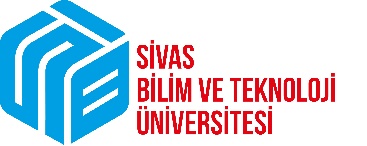 T.C.SİVAS BİLİM VE TEKNOLOJİ ÜNİVERSİTESİMühendislik ve Doğa Bilimleri FakültesiT.C.SİVAS BİLİM VE TEKNOLOJİ ÜNİVERSİTESİMühendislik ve Doğa Bilimleri FakültesiYurtiçi Seyahat Sonuç RaporuYurtiçi Seyahat Sonuç RaporuDok.No: MDBF-02Yurtiçi Seyahat Sonuç RaporuYurtiçi Seyahat Sonuç Raporuİlk Yayın Tar.: 03.02.2022Yurtiçi Seyahat Sonuç RaporuYurtiçi Seyahat Sonuç RaporuRev.No/Tar.: Yurtiçi Seyahat Sonuç RaporuYurtiçi Seyahat Sonuç RaporuSayfa:1/1ÖĞRETİM ELEMANI BİLGİLERİÖĞRETİM ELEMANI BİLGİLERİÖĞRETİM ELEMANI BİLGİLERİÖĞRETİM ELEMANI BİLGİLERİÖĞRETİM ELEMANI BİLGİLERİAdı SoyadıAdı SoyadıBölümü Bölümü Ana Bilim DalıAna Bilim DalıGidilen İl/İlçeGidilen İl/İlçeYurtiçi Görevlendirme Başlama TarihiYurtiçi Görevlendirme Başlama TarihiYurtiçi Görevlendirme Bitiş TarihiYurtiçi Görevlendirme Bitiş TarihiGidiş AmacıGidiş AmacıKatıldığınız etkinlik hakkında kısa bilgi verinizKatıldığınız etkinlik hakkında kısa bilgi verinizKatıldığınız etkinlik hakkında kısa bilgi verinizKatıldığınız etkinlik hakkında kısa bilgi verinizKatıldığınız etkinlik hakkında kısa bilgi veriniz							Adı Soyadı:                      							Tarih:							İmza:                                  							Adı Soyadı:                      							Tarih:							İmza:                                  							Adı Soyadı:                      							Tarih:							İmza:                                  							Adı Soyadı:                      							Tarih:							İmza:                                  							Adı Soyadı:                      							Tarih:							İmza:                                  